Тәрбиеші: Султанбаева Эльмира АнуарбековнаБілімі: жоғары, Павлодар мемлекеттік педагогоикалық институты –2014жылСанаты: санатсызҰйымдастырылған оқу – іс әрекетінің технологиялық картасыОртаңғы топқа арналғанБілім саласы: «Таным»Бөлімі:құрастыруТақырыбы: сүйкімді мысық (йогурттың ыдысы мен геометриялық пішіндерден)Мақсаты: балаларға қажетсіз заттармен сүйкімді мысықты жасауға үйрету, бір – біріне өз қабілеттері мен іс – әрекеттерің қолдану.Міндеттері: геометриялық пішіндерді және йогурттың ыдысын пайдалану  арқылы мысықтың бейнесін жасауға үйрету, ұқыпты жұмыс жасау дағдыларын қалыптастыру, сүйіспеншілік сезімдерін тәрбиелеу.Көрнекі құралдар: йогурт ыдысы, геометриялық пішіндер, желім,  қажетті қағаздан қиып алынған бейнелер, ермексаз Сөздік жұмыс: үлпілдек, марғауБилингвальді компонент: мысық – кошка, catКүтілетін нәтиже:Білу: құрастырудың әр түрлі тәсілдерін қолдана алулары; Игеру: йогурт ыдысы мен геометриялық пішіндер арқылы мысықты жасау ынталарын арттыру;Меңгеру: тірек – сызба арқылы суретті сипаттау,жұмбақтарды шешу, бөлшектерді бір тұтас қылып құрастыру,бір – біріне жапсыру, желімді дұрыс пайдалану, тақпақтарды мәнерлеп оқу, еркелету сөздерін тауып, ойыншықты ойнатып топпен жұмыс жасау.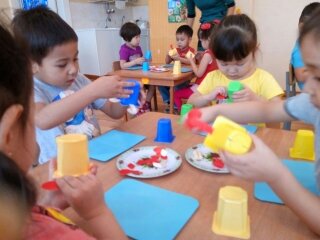 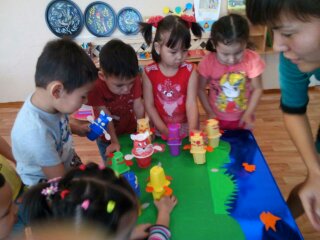 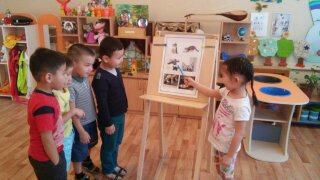 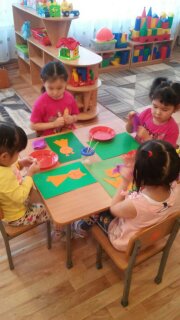 Кезеңдер Тәрбиешінің іс - әрекетіБаланың іс - әрекетіМотива - циялық – қозутушылық кезеңБалалар бүгін бізге қонақтар келіп отыр қонақтармен үш тілде   амандасайықшы. Ал еңді балалар бір – бірімізге жылы лебіздерімізді үрлеп сыйлайық.HelloСалеметсіздерме!Здравствуйте!Жылу лебіздерін балалар алақандарын жая отырып бір – біріне сыйлайды.Ізденіс ұйымдас-тыру кезеңіБалалар біздің бүгінгі ұйымдастырылған оқу іс әрекетіміз құрастыру. Құрастыру оқу іс әрекеті өте қызықты өтеді. Бірақ не туралы айтатымызды жұмбақ арқылы білуімізге болады. Жұмбақты мұқият тыңдайық.Жұмбақ:Түссе күннің шуағы,Көзді еріксіз жұмады.Жылы жерді сүйеді,Беті – қолын жуады.(Мысық)Томирис жауабын дұрыс болды. Ең бірінші болып жауап бердің.Мысық ағылшынша cat, орысша кошка деп айтамыз. Ал енді ағылшынша мысықты қалай атаймыз?Орысша мысықты қалай атаймыз?Ал енді тірек кесте бойынша мысықты сипаттаймыз. (Суретпен жұмыс) : «тірек сызба кестесі мысықтың сипаттамасы»Балалар сендердің мысықты сипаттауларын толық болды. Жарайсыңдар. Сөздік жұмыс: балалар мысықтың баласын – марғау деп атаймыз. Мысықтың жүндері үлпілдек болады, кәники, Шахерезат мысықтың жүні қандай екен? .Ал енді балалар серігіп алайық.Сергіту сәті:
Тікірейіп құлағы
Менен бұрын тұрады.
Бойын жазып керіліп,
Беті - қолын жуады.Керемет балалар серігіп алдық, қараңдаршы бізге кім қарап тұр? (йогурт ыдысынан, геометриялық пішіндерден  жасалған мысықтарға балалардың зиіндерін аударады) Бірақ балалар мысықтар бір түрлі болып көрінеді.Мысықтарымыз қандай екен? Мысықтар өзінің достарынан айырылып қалыпты. Біз сүйкімді мысыққа достарын іздейге болсамызба? Йогурт ыдысынан, геометриялық пішіндерден мысықты құрастырайық.Барлығымыз мына схема бойынша мысықтарды жасап көрейік.  (схемада мысықтарды йогурт ыдысымен геометриялық пішіндердең құрастыру жолдары көрсетілген)Схема бойынша бірнеше баладан сұрау.  Мысықтарды кім немен құрастырғысы келетінің тандап үстел басына жалғасып отырыңыздар.Балалар арасында жүріп қажет көмекті атқарады.Ал енді балалар біз сендермен мысықтарды құрастырып болдық. Балалар қарандаршы мысықтарымыз қандай болып құрастырылды?  Балалар мысықтарының көңіл күйлері қандай? Ал енді мысықтарының көңіл күйлерін әр түрлі болу үшін не істеу керек?Керемет балалар сеңдердің мысықтарын өте көңілді  болып шықты.Мысықтың бейнесі көңілді күйге ауыстырып, балаларға көрсетеді.Ал енді балалар көңілді мысыққа достарын тауып бердік. Мысық сендерге рахметін айтып жатыр. Енді достарымызбен бірге көлшік жағалауына қыдырып барайық.Балалар мысықтарын көңілді болғандықтан мысықтарға арнап «Ала мысық» өлеңін айтып берейік. 
Керемет мысықты қуандырдыңдар, енді құрастылыған мысықтармен ойнайық.Ұйымдастырылған оқу іс – әрекеті қандай болатының біледіҚуанадыЖұмбақты мұқият тыңдайдыЖұмбақ шешімін ойлана отырып, балалар өз жауаптарын айтады.Мысық Дұрыс шешім табылғанына қуанадыАғылшынша cat, орысша кошка сөздерін  қайталап есінде сақтайды. Тірек кестемен танысып өз ойларын толық жеткізе отырып сипаттайды. Мынау - мысық. Мысық сүт ішіп отыр. Себебі мысық сүтті жақсы көреді. Мысықтың түсі сұр, екі көзі мен екі құлағы, төрт аяғы, құйрығы бар.Мысықтың баласы марғау деп бірнеше бала қайталап, естеріне сақтайды Шахерезат – жүні үлпілдек болады.Бірнеше балалар мысықтың жүні үлпілдеуік болатын қайталайды.Сергіту сәтін орындайды Өлең шумақтарына байланысты қыймыл – қозғалыстарды орындайды.Серігіп алғандарына келіседі.Мұқият йогурт ыдысынан және геомтриялық пішдерден жасалған мысықтарға көңіл аударады.Көңілсіз немесе көңілді деп өз ойларынша жауап бередіӘрине болсамызСхемада көрсетілген құрастыру жолдарды мұқият тыңдап  ұғып алады.Қайталап, құрастыру жолдарын естеріне сақтайдыӨз қалаулары бойынша мысықты немен құрастыратының таңдап, жұмыс барынсына кіріседі.Мысықтарды бірнеше сөздер арқылы сипаттап айтадыМысықтардың көңіл күйлері бір түрлі Өз мысықтарына әр түрлі дайын көңіл – күй бейнесін  тандап жапсырады.Мысықтың көңіл күйінің өзгергеніне қуанады.Мысықтарды көлшік жағалауында ойнатады.Мысықтарға арнап «Ала мысық»өленің айтадыБеті - қолын жуады.
Тышқандарды қуады,
Тазалықты сақтайды,
Апам оны мақтайды.Ойынмен келіседіРефлексивті - коррекциалаушы кезеңіОйын : «Еркелеткіш»  Балалар бір – біріне мысықтарың жайлы айтып беріңдерші. Мысықтарды әр түрлі заттардан өте жақсы құрастырдыңдар . Мысықтары туралы әңгімелейді және мадақтайды, кімнің мысықтарының ұнағаның таңдап айтады.